TEKSTOPPGAVER (Klikk for lyd)Slik går du fram:LESE: Les teksten minst to ganger. NØKKELORD: Finn nøkkelord. TENK: Hva forstår du og hva er vanskelig? DISKUTER: Snakk sammen med andre elever om oppgaven.ORDBOK: Bruk Lexin eller andre ordbøker for å finne ut av ord du ikke forstår. Du kan også søke opp ordet på Google bilder.  PRØVETEGNING: Tegn og skriv informasjonen du har fått.UTREGNING: Regn ut og hvis utregning.FORKLAR: Forklar hvordan du tenkte og løste oppgaven.Prøvetegning: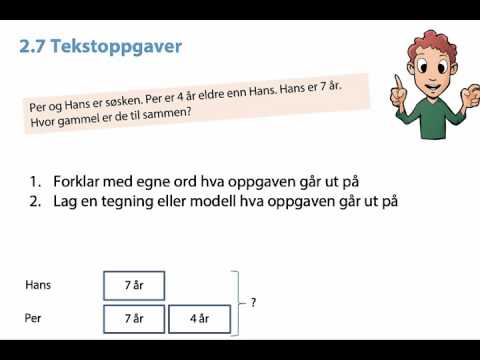 